Новогодний утренник в 4 классе«Путешествие по новогодней планете»Цели :ознакомить учащихся с новогодними традициями разных стран мира;расширить кругозор ребят;развивать их творческие способности, смекалку, ловкость;способствовать сплочению коллектива класса.Действующие лица:Ведущая Дед Мороз СнегурочкаМисс Европа Скандинавский козёл ЙолупуккиФея БефанаСанта клаусКитаянкаТумба ЮмбаМешокЧтецы.Ход мероприятия: На сцену выходит ведущая, два ученика.Ведущая: Здравствуйте! Мы рады приветствовать всех, собравшихся сегодня в этом  зале!1 ученик:Вьюга белая метет,Это зимушка идет!Рукавом повела —Все тропинки замела.2-й ученик:Нам праздник весёлый зима принесла,Зелёная ёлка к нам в гости пришла.Здравствуй, праздник новогодний, Праздник ёлки и зимы!Всех друзей своих сегодняПозовём на ёлку мы.(Выходят  все ребята 4 класса под музыку, встают, исполняют песню « В сказку новогоднюю»)1 ученик:За окном снежинок стая,Тоже водит хоровод.Попрощавшись с годом старым,Мы встречаем Новый год.2-й ученик:В разноцветном новогоднемСвете праздничных огнейПоздравляем мы сегодняВсех собравшихся друзей.3-й ученик:С Новым годом! С Новым счастьем!С новой радостью для всех!Пусть звенят под этой ёлкойПесни, музыка и смех!( Под звуки новогодней музыки дети садятся на стулья) Ведущая: Ребята,  а кто самый главный на этом празднике? Дети: Дед Мороз! Ведущая: Верно! Давайте его позовем! Дети: Давайте! Ведущая: А звать мы его будем вот как: Я буду задавать вопросы,  А вы дайте мне точный ответ, Но подумайте сначала, "Да" ответить или "нет". Позовем Деда Мороза! Дети хором отвечают "Да!" или "Нет!" Ведущая: Дед Мороз известен всем, верно? Он приходит ровно в семь, верно? Дед Мороз старик хороший, верно? Носит шляпку и калоши, верно? Скоро Дед Мороз придет, верно? Он подарки принесет, верно? Ствол хорош у нашей елки, верно? Был он срублен из двустволки, верно? Что растет на елке? Шишки, верно? Помидоры и коврижки, верно? Вид красив у нашей елки, верно? Всюду красные иголки, верно? Дед Мороз боится стужи, верно? Со Снегурочкой он дружит, верно? Что ж, ответы даны на вопросы, Знаете все вы про Деда Мороза. А это значит, настала пора, Ждет которую вся детвора. Давайте вместе позовем Деда Мороза! (Все вместе громко зовут Деда Мороза, но он не появляется). Ведущая: Не идет что-то к нам Дедушка Мороз, наверное, с ним что-то случилось. Выходит Снегурочка.Снегурочка:Здравствуйте , ребята, собирались мы с дедушкой к вам на праздник, но вот беда. Ночью в дом к дедушке пробралась Баба Яга и украла все его вещи, и записку оставила. Вот она (читает) : «Нового года не будет! Вещи вашего любимого деда Мороза я разбросала по всему свету, и он не сможет прийти на праздник к ребятам! Так что новый год я отменяю. Будем жить в старом! Ха-ха-ха!» Что же теперь делать, помогите, ребята! Ведущая: Вот злодейка! Ребята, поможем Деду Морозу? Дети: Да! 	Ведущая: А какие вещи мы будем искать? Дети перечисляют: рукавицы, валенки, шубу, шапку, мешок для подарков. Если возникнут затруднения, можно загадать загадки или задать наводящие вопросы. Ведущая: Молодцы, ребята! Ну что ж, нам с вами предстоит отправиться в путешествие по новогодней планете, найти вещи Деда Мороза и вместе с другими народами отпраздновать Новый год! Снегурочка : Не будем терять времени. Отправляемся в путь! (Звучит стук колес, гудки паровоза, слышен шум вокзала.) Ведущая: Друзья, мы садимся в новогодний экспресс и начинаем путешествие по праздничной планете. Вот мы и в Европе. Выходит Мисс Европа.Мисс Европа : Здравствуйте, ребята! Я – мисс Европа. Рада приветствовать вас здесь!  Ребята, а что привело вас сюда?Дети рассказывают, что произошло.Мисс Европа: Жаль, что так случилось. Я постараюсь вам помочь, но сначала мы совершим с вами небольшое путешествие по новогодней Европе. И первая остановка – Польша (звучит польская музыка, песня – несколько аккордов. Далее на фоне меняющихся слайдов звучит рассказ Мисс Европы о традициях встречи Нового Года в Польше) :З1 декабря в Польше называется Днем святого Сильвестра. Святой Сильвестр — римский епископ, который умер в канун нового, 336 года. Новый год в Польше назван в честь св. Сильвестра не случайно. По легенде, именно Св. Сильвестр в 1000-ом году победил ветхозаветного змея Левиафана, который должен был поглотить всю землю и спас всех людей от конца света. С тех пор Новый год и называют Сильвестром — не только в Польше, но и в Венгрии, Чехии, Австрии, Швейцарии и даже в Израиле. Настоящий Новый год в Польше — явно не домашний праздник (в отличие от Рождества), поэтому для нее характерны массовые гуляния на улице. Столица Польши – Варшава, в новогодние праздники превращается в настоящий балаган, день и ночь проходят карнавальные шествия, мужчины переодеваются в женские костюмы, дети расписывают красками лица, а улицы украшают огромными букетами шаров. И конечно же ни один Новый год не обходится без танцев. Традиционный танец Польши – полька. Его мы сейчас увидим.Ведущая:Собирайся в круг, народ, танцуем польский хоровод!(Танец «Полька»)Мисс Европа: Молодцы ребята! А сейчас я приглашаю вас на север Европы – в Скандинавию.     (Свет в зале гаснет. Звучит фонограмма припева песни "Happy New Year" в исполнении ансамбля "АББА". На сцену выходит рождественский козел  Йолупукке, одетый в  лохматую шубу, в руках у него  волшебная  книга.)Йолупукки:Я - козел в лохматой шубе-Скандинавский Дед Мороз!Я хожу с волшебной книгой,К вам ее сюда принес.Звать меня Йолупукки;Петь люблю и танцевать.А потом послушным детямПо подарку раздавать!     Бе-е-е!  Здравствуйте, ребята! Хочу сказать для тех, кто не знает, что в скандинавских странах вместо Деда Мороза приходим мы - Рождественские козлы. Снегурочка: Йолупукки, что означает твое имя?     Йолупукки: Рождественский козел. Бе-е-е! Знаешь, как Рождественские козлы приветствуют друг друга?     Снегурочка: Не знаю.     Йолупукки: А вы, дети, знаете?     Дети: Нет!     Йолупукки: Смотрите и запоминайте!     (Правой рукой показывает над головой "рожки", а левую одновременно вытягивает вперед с оттопыренным большим пальцем, при этом говоря "Во!". Хлопает в ладоши и притопывает. Затем проделывает то же самое, но быстро сменив руки.)      Снегурочка: Забавно у тебя получается, Йолупукки!     Йолупукки: А сейчас предлагаю всем поприветствовать меня по-козлиному!.. Что, не запомнили движения?.. Давайте потренируемся!      Игра "Козлиное приветствие".   ( Йолупукки и Снегурочка показывают движения игры. Затем под ритмичную музыку все выполняют козлиное приветствие).      Йолупукки: Отлично! Это было по-козлиному! А теперь, детвора, я хочу вас проверить.В моей волшебной книге написаны все детские проступки и шалости. Сейчасузнаем, какие дети живут в России. (Открывает волшебную книгу.)  Игра "Все наоборот"   ( Козел читает из волшебной книги фразы, а дети должны ответить "да" или "нет" независимо от рифмы).Йолупукки: - В школе дружно мы всегда Скажем "двойкам" только... (нет)- А "пятеркам", не секрет, Говорим всегда мы... (да)- Маме за кулек конфет Мы "спасибо" скажем?., (да)- Мы пойдем сейчас в буфет, Растолкаем вокруг всех?., (нет)- Ах, какая ерунда, Мять цветы на клумбе... (нет)- Мимо урны без труда Бросим фантики мы?., (нет)- Забываем иногда "Здравствуйте" сказать мы... (нет)- Будем старшим мы в ответ Говорить неправду?., (нет)- С нами рядом едет дед. Мы уступим место?., (да)- Грязный наш велосипед Будем мыть? Конечно... (да)      Йолупукки: Молодцы! Эти дети мне нравятся! Мисс Европа: Ну что же, ребята, мы с вами весело играли, вот только порадовать нам  вас нечем, нет у нас   вещей Деда Мороза. Но может быть вы заглянете в Италию, здесь недалеко, возможно там вам что-то станет известно.Снегурочка:  Конечно! Спасибо вам, Мисс Европа, Йолупукки,  У вас нам было очень интересно и весело! А может быть. вы отправитесь с нами?Мисс Европа и  Йолупукки : С удовольствием!(Звучат стук колес, гудки поезда).Ведущий: Мы прибыли в Италию.(Звучит  песня Т. Кутунио «Итальяно веро» . Под музыку выходит Фея Бефана ).Фея Бефана:Я в солнечной ИталииК детишкам прихожу.Через печные трубыК ним в Новый Год спешу.Горящею метлоюСверкну среди ночи.Чтобы в дома пробратьсяМне не нужны ключи.Волшебницы БефаныДобрее не найти.В чулки послушным детям Кладу я по пути Чудесные подарки; И только невдомек Озорникам бывает, Что видят уголек.     Снегурочка: Здравствуйте, Фея Бефана!      Фея Бефана: Ciao, bambini! Я сказала по-итальянски "Привет, дети!". Но я могу разговаривать на разных языках, потому что являюсь волшебницей.  Какие здесь красивые дети! Интересно, кого больше мальчиков или девочек? Сейчас узнаем!     Игра "Здравствуйте!"      Фея Бефана: Когда я скажу "Здравствуйте!" - все мальчики крикнут "Салют!" и хлопнут 3 раза в ладоши. Давайте попробуем. Здравствуйте! (Приветствуют мальчики.) Браво! Девочки скажут просто "Чао!" и пошлют мне воздушный поцелуй. Репетируем. Здравствуйте! (Приветствуют девочки.) Браво! Я вижу, что в зале присутствуют не только дети, но и взрослые. Уважаемые взрослые, вас я попрошу поздороваться по-итальянски так: "Buon giorno", что означает "Добрый день!", и помахать мне рукой. Итак, Здравствуйте! (Приветствуют взрослые.)      Браво! Теперь здороваемся все вместе, но каждый по-своему: мальчики "Салют!", девочки "Чао!", взрослые "Buon giorno"... Здравствуйте! (Приветствуют все вместе.)     Фея Бефана: Браво! Российские дети такие же ловкие и задорные как и итальянские девчонки и мальчишки, и взрослые - молодцы ! Мне так понравились ваши горячие приветствия, что захотелось потанцевать!( Фея снимает черный плащ и перевоплощается в красивую итальянку. Далее исполняется сольный  танец «Румба»). Ведущая: Здорово! Очень красивый и зажигательный танец! Фея: Понравилось?Все: Очень!Фея: Я вас могу научить. Оставайтесь у нас в Италии и будем танцевать!...Снегурочка:  Нет, Фея Бефана, мы не можем остаться. Нам нужно отыскать пропавшие вещи моего дедушки, иначе Новый Год в нашей стране не наступит. Фея не встречали ли вы у вас в Италии вещи нашего дедушки?Фея  Бефана: Вот (показывает рукавицы) , недавно обнаружила в дымоходе. Вашего дедушки?Все: Да!Снегурочка: Это рукавицы Деда Мороза. Спасибо, Фея Бефана! Мы непременно еще приедем к вам в гости , а пока нам пора!Фея Б.: Ну, что ж, ребята, мы с вами весело поиграли, повеселились, жалко расставаться…Ведущая: Фея Бефана, мы с ребятами с удовольствием возьмем вас с собой. Фея Бефана: Правда? Я буду очень рада!Ведущая: Итак, мы продолжаем наше путешествие, пересаживаемся на корабль и плывем в Северную Америку .(Звучит плеск волн, крик чаек, гудок парохода).(Звучит фонограмма новогодней американской песенки).Ведущая : Итак, мы в Америке! Смотрите, небоскребы, статуя Свободы! (на слайде соответствующие изображения) . По-моему к нам кто-то идет.( Звучит фонограмма новогодней американской песенки.  Выходит  Санта Клаус, одетый в красную шубу).Санта Клаус: Я, ребята, Санта Клаус!Американский Дед Мороз.Путь ваш очень был далек. Освещал его волшебныйНовогодний огонек. Вы в Америке, ребята.Этой встрече с вами рад! «Wellkam!» - вам я говорю.За визит ваш, пусть нежданныйВсех я вас благодарю!Снегурочка: Здравствуйте, Санта Клаус! Санта Клаус:  Хелло! Happy New Year! Снегурочка:  И вас с Новым годом! Но в нашей стране Новый год может и не наступить. Все вещи нашего российского Деда Мороза украла злая  Баба Яга, раскидала их по свету, и теперь мы с ребятами по их разыскиваем.  Помогите  нам, пожалуйста!Санта Клаус: Все будет о'кей! Не переживайте. Я постараюсь вам помочь, но сначала я предлагаю немного отдохнуть и прогуляться по праздничной Америке.( На фоне слайдовой презентации идет рассказ Санта Клауса о новогодних традициях Америки ): 	Подготовка к Рождеству в США начинается сразу же после окончания празднования Дня Благодарения (последний четверг ноября). Американцы украшают свое жилище и елку, Входные двери домов украшают хвойные венки. Санта-Клаусы кладут детям подарки и елочные игрушки в специальные чулки. В начале декабря по всем Штатам зажигаются праздничные огни Carol lights. А еще представители каждого из 50 штатов присылают в Вашингтон по маленькой елочке, наряжают каждую и подписывают, из какого штата прибыло дерево. Их размещают вокруг главной зеленой красавицы, Америки - той, что растет напротив Белого дома.. Самая популярная новогодняя песенка в Америке - про санки и лошадку. Ребята, давайте  мы все  вместе споем её. (Дети поют  песню «Jingle Bells» один куплет на английском языке, второй на русском).Санта Клаус:  Молодцы, ребята! В Америке есть еще одна традиция. Каждый год в канун Нового года в Америке проводится конкурс на самого сильного, выносливого, ловкого. Среди вас, наверняка, есть такие, выходите ко мне.      Игра "Белые медвежата".     На полу лежат льдины, сделанные из пенопласта на одну меньше, чем игроков. Звучит веселая музыка, игроки - белые медвежата вместе с Сантой и со Снегурочкой - белой медведицей танцуют. По окончании музыки игроки занимают льдины. Медвежонок, которому не хватило льдины, выбывает из игры, т.е. уходит к маме-белой медведице (Снегурочке). Санта убирает одну льдину и т.д. Победитель получает титул "Король льдин" и приз от Санты.  Санта Клаус: Молодцы, ребята! Пока мы играли мои помощники принесли неопознанный объект  (показывает валенки).  Вы не знаете что это?Дети : Это валенки Деда Мороза!Ведущая:  Спасибо, Санта Клаус! (забирает валенки). Мы нашли еще одну вещь нашего дедушки! Но пока это не все и нам пора в путь на поиски других вещей.Санта Клаус: Очень жаль. Мне так понравилось с вами играть и веселиться.Снегурочка: И нам тоже! Но нам действительно пора. Куда же нам следовать дальше?Санта Клаус: А я знаю, куда вам надо.  Следующий пункт вашего назначения зашифрован в моем стишке, попробуйте отгадать, о каком материке идет речь!  Эта область загадочна очень. Здесь жутко кричит кто-то ночью. Темен тропический лес, Полный всяких чудес: Насекомые, птицы и звери, Лианы (в них прячутся змеи).   И крокодилы зубастые Ныряют, будто бы с ластами.Санта Клаус :  Ну, как ребята вы догадались, где это место и куда вы должны отправиться? Дети: В Африку! Санта Клаус: Верно, а меня с собой возьмете?Дети: Да!Ведущая: Ну что ж, отправляемся в жаркую экзотическую Африку. Но поезда туда не ходят, поэтому мы полетим на самолете. (Слышен звук взлетающего самолёта) Ведущая: Слышишь, тамтамыСтучат вдалеке.Длинные лодки плывут по реке.Прыгая в воду,Кричит детвора.И африканская всюду жара.Снегурочка:И если посмотримВдаль мы,Везде вместо ёлок –ПальмыИ вместо шаровСтеклянныхМартышки висятНа лианах.(Звучит африканская музыка. Под музыку выходит африканский дед мороз – Тумба Юмба).Тумба Юмба:Я в тропической саванне Прихожу под Новый Год.Знают там, что Тумба ЮмбаЛюбит маленький народ! Я дарю подарки детям И у пальмы веселюсь. В новогодний жаркий праздник Сделать радость тороплюсь!Аой, ребята!Ведущая: Здравствуйте! А вы, наверное, африканский Дед Мороз?Тумба Юмба.:  Да, я африканский Дед мороз – Тумба Юмба, прихожу к африканским девчонкам и мальчишкам на Новый год. А вы кто?Ведущая: Мы с ребятами приехали из России.Тумба Юмба:  Интересно… (осматривает ребят) . А ребятишки у вас совсем не такие, как наши, но тоже очень хорошенькие! Снегурочка:  Дедушка, мы с ребятами ищем пропавшие вещи нашего российского дед мороза. Вы ничего не знаете? Может быть вы их видели?Тумба Юмба:  Нет. Но можно попросить помощи у духов.  Мы всегда обращаемся к ним, и они  нам помогают.Снегурочка: Ой, конечно , дедушка, давайте попробуем. Нам очень-очень надо! А что мы должны делать?Тумба Юмба : Для того , чтобы духи нам помогли, мы должны исполнить ритуальный танец. Поможете мне?Дети: Конечно! (Исполняется танец «Афроджаз»)          Тумба Юмба.:  Молодцы! У вас хорошо получилось, Вы – настоящие папуасы, и вас обязательно духи услышат.(На центр зала «с неба»  падает шапка Деда Мороза)Тумба Юмба:  Вот видите! (берёт шапку). Это ваше? (Снегурочка поднимает шапку).Снегурочка: Да, это шапка нашего Деда Мороза!Тумба Юмба: Вот видите, я вас не обманул! (молится) Ханту-ба, Мо-баба! Спасибо, о духи!Снегурочка: Спасибо вам ! Вы очень нам помогли. Но нам следует отправляться дальше.     Тумба Юмба: Такие замечательные ребятишки живут в России. и мне очень не хочется с вами расставаться!Ведущая: А поедемте с нами! Отыщем все вещи и поедем в Россию - встречать Новый год!Тумба Юмба: Я с большим удовольствием!Снегурочка: Ну что ж, в путь!  Мы возвращаемся в самолет и летим в Азию, ведь только там мы еще не были! (Звучит китайская музыка.)Ведущая: Я слышу звуки китайской музыки! Снегурочка: Мы попали в Китай! (На сцену выходит китаянка). Китаянка: "НИ ХАО!" (здоровается по-китайски) Здравствуйте, ребята! Добро пожаловать в Китай! Что вас привело сюда?Ведущая: Мы по всему свету ищем вещи нашего Деда Мороза. Не знаете ничего?Китаянка: Я постараюсь вам помочь, а пока  расскажу вам, как справляют Новый год в Поднебесной.(на фоне слайдовой презентации идет рассказ о традициях встречи Нового года в Китае): Китайский Новый год начинается в первое новолуние каждого года. Вместо елочки каждой семье полагается обзавестись цветущим растением. Это может быть цветущая астра или гиацинт, небольшая азалия, но лучше - дерево, особенно померанцевое, с ароматными цветами. Нашего деда Мороза зовут Шань Дань Лаожен. 31 декабря все китайцы  затевают генеральную уборку, а с боем часов в 12 часов ночи ложатся спать, чтобы встать перед рассветом и встретить новый год с первыми лучами  солнца.  Во время празднования Нового года в Китае очень красиво. Вся страна похожа на большой светящийся шар.Китай – загадочная и непостижимая страна, жители которой обладают многими талантами, один из них – чтение мыслей другого человека. Итак, мы в салоне известного японского мага (роль которого буду исполнять я), и мы сможем услышать мысли любого из гостей.(Игра «Чтение мыслей»)Китаянка: Ни один Новый год не обходится без экзотических танцев! По китайскому гороскопу наступающий год – год Дракона. Сейчас я предлагаю вам исполнить   танец дракона! Игра "Поймай за хвост дракона!" (под звуки китайской музыки). Все строятся друг за другом так, что правую руку кладут на правое плечо впереди стоящего. Тот, кто стоит впереди, - голова дракона, последний - его хвост. Голова должна поймать хвост. Потом дети меняются, кто был хвостом, тот становится вперед. Игра продолжается до тех пор, пока все дети не будут пойманы. Ведущая: Спасибо вам за интересный рассказ и игры , но мы еще не выполнили нашу главную задачу, мы пока не нашли последнюю из украденных вещей – шубу. Вы не видели её?Китаянка: Да, да! Совсем недавно я подобрала  её у стен Великой Китайской стены. Вот , возьмите. (отдает шубу).Снегурочка: Ну вот все вещи дедушки у нас ! Спасибо вам. (кланяется китаянке, она  в ответ тоже).Ведущая: Ну что ж,  ребята, возвращаемся в Россию. Снегурочка: Да, дедушка уже, наверное, заждался нас. Нужно поскорее вернуть ему вещи, чтобы он смог прийти к вам на праздник!(Дети и ведущая благодарят добрую  китаянку за помощь и приглашают в гости,  все садятся в поезд и возвращаются в Россию). Ведущая: Ребята, вот и закончилось наше небольшое путешествие по новогодней планете. Мы отыскали пропавшие вещи  Дедушки Мороза, побывали в разных странах, узнали много нового. Но как говориться, в гостях хорошо, а дома лучше!(Звучит "Барыня», выступает ансамбль ложкарей).После чего появляется Дед Мороз и Снегурочка.Дед Мороз:Здравствуйте все! А вот и я!Наконец, мы снова вместе,Дорогая детвора!С новогодней славной песнейВспоминал про вас с утра.Стали ростом выше за год,Узнаю я вас едва.В дневниках стоят "пятерки"?..Или может только" два" ?..В этом я не сомневался!Что ж, - счастливо в Новый Год!Много радости и счастьяОн всем людям принесет!Спасибо, ребята, что отыскали мои вещи! Без вас я не смог бы поздравить всех  с Новым годом! Ну что ж-Зовут веселые огниНас к елке каждый год.Друг друга за руки возьмемИ встанем в хоровод!Снегурочка:  Дедушка, подожди. А огни то на ёлке не горят!Дед Мороз:   Ну…сейчас мы это исправим.  Ведь люди, которые верят в чудеса, сами становятся волшебниками. Давайте с вами, ребята. совершим чудо, повторяйте за мной:Чтобы елка встрепенулась,Поглядела веселей,Всем ребятам улыбнулась,Огоньки зажжем на ней!Дружно вместе скажем с вами:Елочка, зажгись огнями!(ёлкам не загорается)Снегурочка: Очень тихо говорите,Ну-ка, гости, помогите!Скажем громко, с полной силой:Стань же, елочка, красивой!ВсеСтань же, елочка, красивой!(Елка не загорается)Ведущая: Все же тихо, все же слабо.Нам всем вместе крикнуть надо:“Раз, два, три! Чудо-елочка, гори!”Все“Раз, два, три! Чудо-елочка, гори!”(Огни на елке зажигаются, все хлопают в ладоши)Дед Мороз:  Приглашаю всех детей, дорогих моих друзей:Станем все в хоровод, встретим пляской Новый год!( Хоровод под песню «Слышишь кто-то идет…»)Дед Мороз: Ай-да, молодцы!(По окончании хоровода Дед Мороз роняет рукавицу, Снегурочка поднимает ее.)      Снегурочка: Дедушка, чья эта рукавичка? (Показывает рукавицу.)      Дед Мороз: Моя. Видно, я ее только что обронил.      Снегурочка: Рукавичка хочет с тобой, дедушка, поиграть! Торопись, не зевай, рукавичку догоняй!      Игра "Рукавичка"     Снегурочка дает рукавичку детям, которые передают ее друг другу. Дед Мороз пытается догнать рукавичку, но дети оказываются проворнее. Рукавичка, в конце концов, снова возвращается к Снегурочке.      Дед Мороз: Какая шустрая у меня рукавичка, никак не могу ее догнать.     Снегурочка: Возьми, дедушка, свою рукавичку.      Дед Мороз: Ах, какая шалунья эта рукавичка! (Берет рукавицу.) Я, ребята, старый дед,Мне ведь много-много лет,Как на праздник прихожуСразу игры завожу.Кто желает поиграть,Снежный ком покатать?     ( Игра «Снежный ком», ребята выполняют задания Деда Мороза: исполняют танец, поют песню, загадывают загадку. рассказывают стихотворение).После игры:     Снегурочка: Дедушка, где твой мешок с подарками?     Дед Мороз: Где-то здесь должен быть. (Ходит и ищет под елкой.)     Снегурочка: По-моему, ты его сюда не приносил.     Дед Мороз: Неужели, он заблудился.     Сейчас мешок будет в этом зале.      (Дед Мороз стучит посохом о пол 3 раза. Звучит фонограмма русской народной плясовой. Появляется мешок, весело выплясывая.)      Дед Мороз:  Стой, мешок! Ишь, расплясался! (Ловит Мешок и заглядывает в него.) Мешок, а где подарки?      Мешок (весело): Я их по дороге растерял!      Снегурочка: Что же теперь делать?      Санта Клаус: Мы, ваши друзья, поможем найти потерянные подарки.      Дед Мороз: Спасибо! (К Мешку.) Мешок, показывай дорогу. (Под русскую народную плясовую Дед Мороз, Санта Клаус, Фея Бефана, Тумба Юмба, китаянка  и козел Иолупукки вслед за выплясывающим Мешком выходят из зала. Пока отсутствуют герои , исполняется музыкальный хоровод-игра «Ручку правую вперёд…». Затем под фонограмму мелодии песни "Маленькой елочке холодно зимой"  возвращаются Дед Мороз с другими героями, которые несут новогодние подарки, вручают их детям).В заключение:     Снегурочка: Долгожданный и любимый, Без сомненья, Новый Год!     Санта Клаус: Веселится в этот праздник От души любой народ!      Фея Бефана: Будь то немец, грек, болгарин, Англичанин, армянин...      Африканский Дед Мороз: Новый Год все отмечают, Он в любой стране един!      Йолупукки: Пусть повсюду загорятся Новогодние огни!      Дед Мороз: Пусть подарят мир и счастье На большой Земле они!Ведущая: Вот и подошёл к концу наш праздник. Мы поздравляем всех с Новым Годом!Пусть Новый Год вас осенит,Подарит вам успех.И в вашем доме пусть звучитВеселый, звонкий смех.Снегурочка:Пусть рядом будет верный другИ в праздник, и в ненастье.И пусть в ваш дом,Как снежный ком,Всегда приходит счастье!Дед Мороз:Мы говорим всем: "До свидания",–Настало время расставания.Но будем новой встречи ждатьИ в гости к вам придем опять!Звучит песня «С новым годом, папа! С новым годом, мама!», дети приглашают родителей потанцевать, фотографируются.Тумба ЮмбаТумба Юмба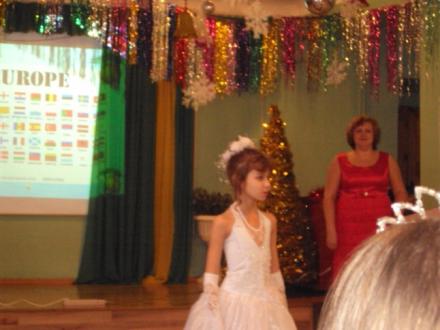 Мисс Европа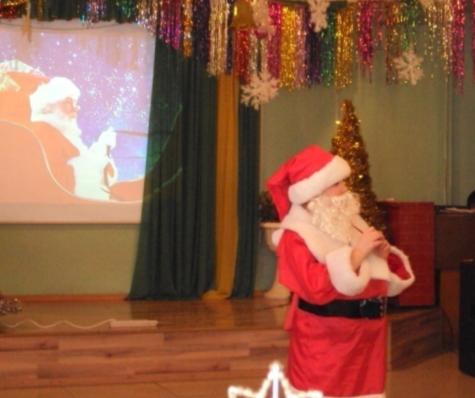 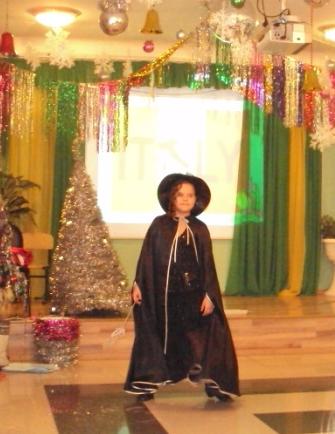 Китай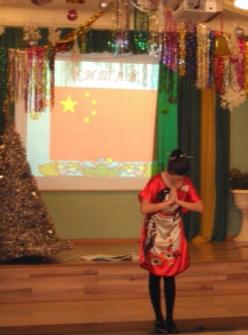 И снова в России…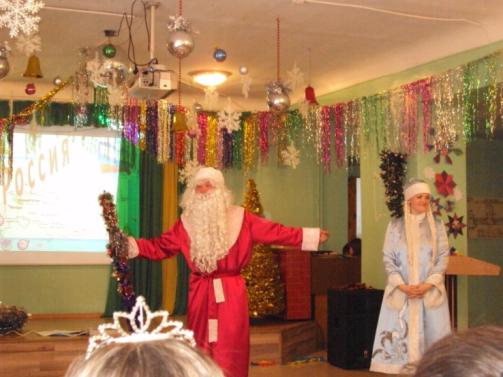 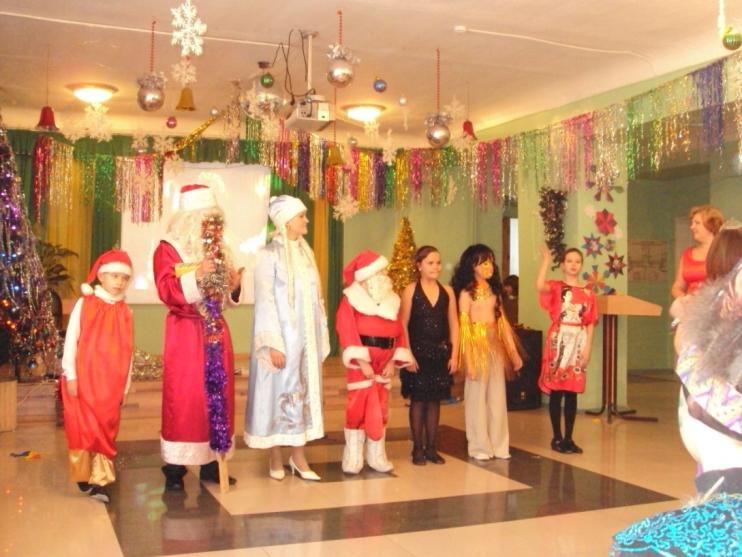 